FOR IMMEDIATE RELEASEMAY 3rd, 2022BIZZY BANKS IS BACK WITH “DON’T KNOW HOW TO ACT”ACCLAIMED BROOKLYN DRILL STAR UNVEILS EAGERLY AWAITED NEW SINGLE“DON’T KNOW HOW TO ACT” AVAILABLE EVERYWHERE NOW HERE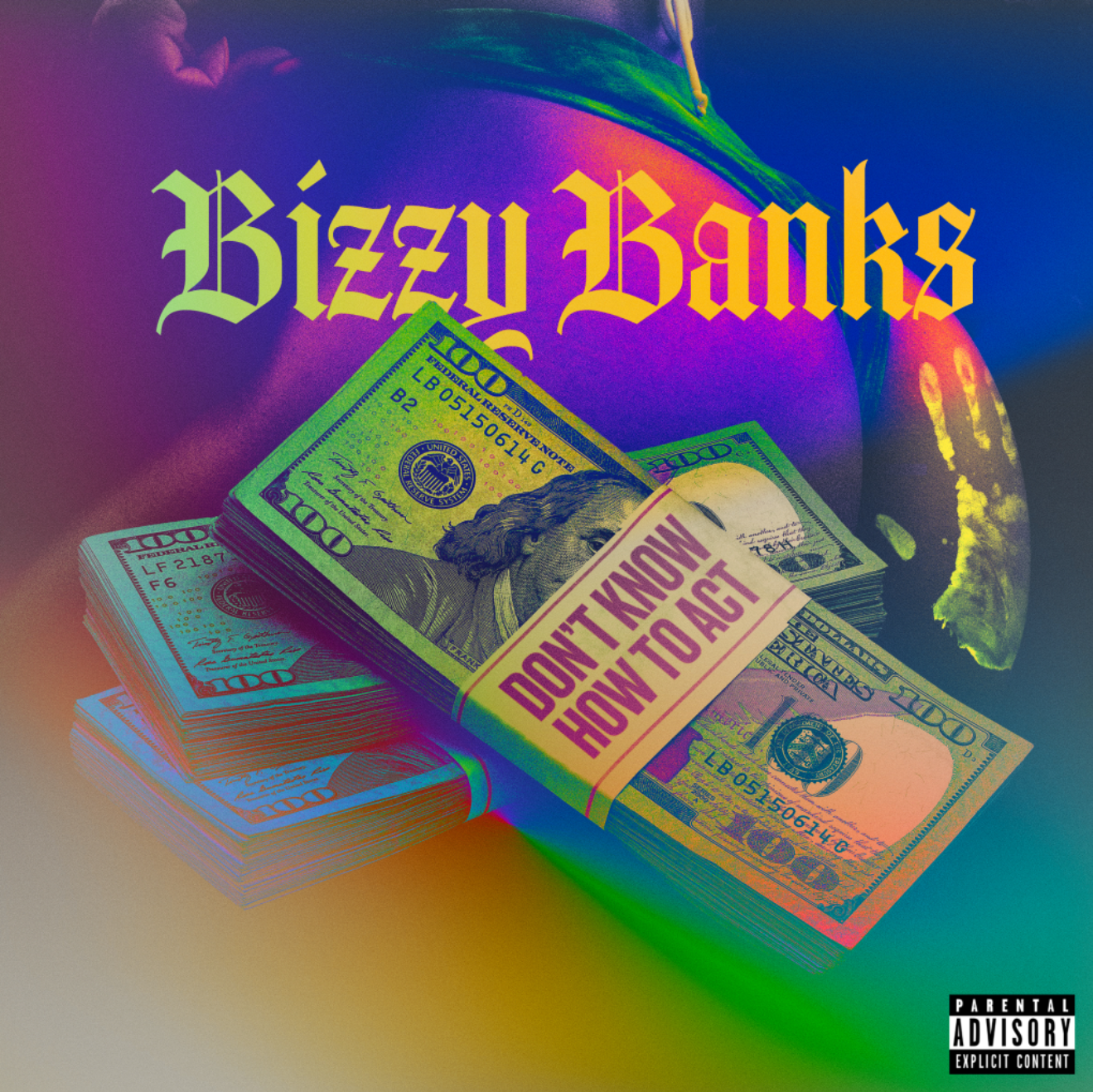  (DOWNLOAD HI-RES ARTWORK)“Bizzy Banks’s music is driven less by his personality and more by his fascination with the city’s rap tradition – heavy on slick wordplay, dramatic slice-of-life stories, and a competitive spirit that’s focused on coming up with the coolest way to say a thought.” – PITCHFORKAcclaimed Brooklyn Drill rapper Bizzy Banks has shared his first new single of 2022, “Don’ t Know How To Act,” available today at all DSPs and streaming services HERE. Additional new music will follow in the coming weeks. “Don’t Know How To Act” marks the long anticipated follow-up to last year’s stand-out mixtape, SAME ENERGY, available now at all DSPs and streaming services HERE. SAME ENERGY includes such singles as “Bandemic,” “My Shit,” “Azul,” “Driftin’,” “City Hot,” and “Adore You (Feat. PnB Rock),” all accompanied by official music videos streaming now at YouTube HERE. Produced by D.A. Got That Dope (Megan Thee Stallion, Da Baby), “Adore You” was met by praise from such outlets as XXL, which raved, “Bizzy can jump from flow to flow, plus his references are clever…The slow groove puts the rhymer in a prime position to keep evolving.” “Some of the best music he's released yet,” enthused Brooklyn Vegan. “(Bizzy) seems poised to be one of Brooklyn drill's biggest breakouts since the untimely death of Pop Smoke.”SAME ENERGY was first heralded with the acclaimed single, “Bandemic,” which currently boasts more than 7.5M global streams and received praise from a range of national publications, including LA Weekly, which wrote, “Banks holds nothing back on the new tune…it’s representative of the material he’s currently working on.” An official video – shot and edited by Useless Films – has earned over 2.2M views via YouTube alone HERE.In the short time since Bizzy emerged on the Brooklyn drill scene, he has racked up co-signs from some of the most notable names in the genre. His feature on Pop Smoke’s FAITH album, “30”, was touted by Brooklyn Vegan as the “best collab on the album”. Pitchfork named “Top 5”,  a release from Bizzy’s 2020 label-debut mixtape “G.M.T.O. Vol. 1 (Get Money Take Over)” as one of “The 36 best rap songs of 2020”. The finesse and astute lyricism showcased on his debut mixtape won Bizzy a nomination for the XXL 2021 Freshman class as well as the #10 spot on Rolling Stone’s “Breakthrough 25.”# # #CONNECT WITH BIZZY BANKSINSTAGRAM | TWITTER | YOUTUBEFOR ALL INQUIRIES, CONTACTARIANA.WHITE@ATLANTICRECORDS.COM